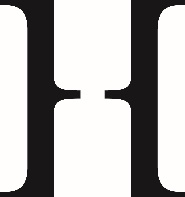 Horniman Masterplan Additional Q&As / clarifications 11.12.2018Q: Do we need to provide financial information on our company/turnover etc? A: Not at this stage, if you are shortlisted for interview we may ask for financial information then.Q: Do you have a business plan for the masterplan and if yes could you share it with us? A: We don’t have a business plan as yet, just a list of possible options. We anticipate developing the business plan / financial model once we have consultants on board and we have developed the options and possibilities further. Q: Do you have an access consultant on board? We are wondering whether to include an access audit in our bid or whether that has been done already. A: We have an Access Advisory Group who support the Horniman and it is chaired by a professional access advisor. They often carry out access audits of the site so I don’t believe that it is necessary for you to put this in your bid.Q: We wanted to confirm that at this stage we are not being expected to make proposals, but are describing the way we would approach this kind of project in words and through examples of previous work. A: That is correct.Q: We have reviewed the Terms and Conditions for the Horniman Masterplan and some of the terms as they currently stand may present problems for our insurers. Please could you advise at what stage of the tender process you would require bidders to submit any comments / proposed amendments to the T&Cs?A: We would be happy to use a suitable contract of your proposing, as long as there wasn’t anything in it that we had particular issue with. This is something that could be discussed if you were appointed.Q: Could you please clarify if there is any requirements for Civil engineering within this bid?A: I don’t believe that there will be a requirement for Civil engineering within this bid – if there is I would expect the architects to identify that as part of their submission.